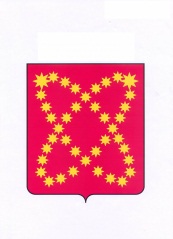 МУНИЦИПАЛЬНОЕ  БЮДЖЕТНОЕ  ОБЩЕОБРАЗОВАТЕЛЬНОЕ  УЧРЕЖДЕНИЕ  «ШКОЛА-ИНТЕРНАТ ОСНОВНОГО ОБЩЕГО ОБРАЗОВАНИЯ С.ОМОЛОН БИЛИБИНСКОГО МУНИЦИПАЛЬНОГО РАЙОНА ЧУКОТСКОГО АВТОНОМНОГО ОКРУГА»Обобщенный опыт педагогического коллектива по реализации стратегических направлений развития образованияУважаемые ученики, родители, друзья  и партнеры школы!Приглашаем вас к разговору о нашей школе!В 2019-2020 учебном году ей  исполнилось восемьдесят  два  года.  В  свои 82  наша  любимая  школа - это развивающаяся, инновационная (в то же время – со славными традициями!) образовательная организация, ориентированная на надежность  и  конкурентоспособность,  повышение  качества образовательных услуг.Наша школа – это союз, который создали все мы: ученики, учителя, сотрудники школы, родители, выпускники, социальные партнеры. Все складывалось из наших дел, наших качеств, талантов и стараний. Особенности нашего коллектива - целеустремленность, мобилизация способностей и энергии каждого на поиск эффективного решения сложных задач.   Талантливые и мудрые, умные и добрые, терпеливые и отзывчивые, красивые и веселые, интересные и неравнодушные люди- вот наш большой творческий, слаженный коллектив, который отвечает высоким запросам общества, полноценному, всестороннему, качественному образованию.Наш общий вклад в процесс обучения и воспитания молодого поколения сегодня  в будущем даст надежную гражданскую смену: уверенных и самостоятельных в выборе собственного жизненного пути профессионалов, ощущающих свою неразрывную связь с историей и судьбой России.Мы уверены, что у школы не только славное прошлое, отличное настоящее, но и прекрасное будущее!Оформляя наш Публичный отчет, мы стремились не только показывать победы,  достижения,  но  и  высказываться  о  трудностях,  проблемах, анализировать ситуацию и рассматривать очередные шаги нашей работы. Нам очень важно получить от вас, самых заинтересованных читателей - родителей, учеников, педагогов - критический отклик и дружеский совет по улучшению нашего совместного дела в школеI. Общая характеристика образовательной организацииМуниципальное бюджетное общеобразовательное учреждение«Школа интернат основного общего образования с. Омолон Билибинского муниципального  района Чукотского автономного округа»  расположена по адресу: 689470 Чукотский АО, Билибинский р-н, с. Омолон, ул. Парковая , 1  Школа функционирует в двухэтажном здании, постройки 2013  года. Проектная мощность школы – 300 учащихся. Школа имеет лицензию и аккредитацию на образовательную деятельность. Тип, вид, статус учреждения1.2.Экономические и социальные условия территорииМБОУ «ШИ с. Омолон»  расположена  в  сельской местности, лесотундровой природной зоны.  Промышленных зон и крупных предприятий вблизи здания школы нет. Территория вокруг школы благоустраиваетсяВ шаговой доступности от школы находятся сельская поликлиника,  Администрация с. Омолон,  библиотека, магазин,  Дом культуры. Сейчас в школе обучаются дети разных национальностей, имеющие различные религиозные взгляды и устои, которые гармонично интегрированы в образовательном пространстве школы и межличностных отношенияхНациональный, религиозный и социальный состав обучающихся и их семейКонтингент школы остается стабильным, несмотря на изменение демографической ситуации. В школу принимаются все дети, независимо от национальности и места проживания, согласно правилам приема. 100% учащихся социума получают образование своевременно. Родители имеют право выбора образовательной программы для своих детей.  С каждым днем растет количество родителей, желающих дать своим детям качественное образование, таким  образом,  социокультурная  образовательная  среда  обеспечивает  возможность  для развития  разных  составляющих  потенциала  ребенка: интеллектуальной, творческой, физической составляющей .Контингент школы остается стабильным, несмотря на изменение демографической ситуации. В школу принимаются все дети, независимо от национальности и места проживания, согласно правилам приема. 100% учащихся социума получают образование своевременно. Родители имеют право выбора образовательной программы для своих детей.  С каждым днем растет количество родителей, желающих дать своим детям качественное образование 1.3. Характеристика контингента обучающихсяВ 2019-2020  учебном году в МБОУ «ШИ с. Омолон»  обучалось 114 воспитанников. Было открыто 3 класса-комплекта и 6 основных  классов.  Средняя наполняемость классов составляла 12,8 человек.В соответствии с данными социально-педагогического мониторинга из 114 обучающихся,  все проживали на территории  сельского поселения Омолон, что составляло  100%. Количество выпускников  9 классов, продолжающих обучение в школе по программам  профессионального   образования  по  сравнению  с  прошлым годом, осталась на прежнем уровне, что свидетельствует  об  эффективности  реализации  профильной  модели обучения1.4. Основные позиции Программы развития школыПрограмма развития – это документ, который призван  усилить, прежде всего,  конкурентные позиции образовательной организации на рынке образовательных услуг.Программа развития МБОУ «ШИ с. Омолон» на 2016 - 2021 годы «Конкурентоспособная школа - конкурентоспособная личность» является  основой для организации образовательной деятельности школы и предназначена для дальнейшего совершенствования и развития образовательного процесса в школеЦелевые  индикаторы  и  показатели  программы  перспективного  развития  школы  представлены на сайте школыhttp://omolon-school.ru/Актуальной задачей в контексте происходящих процессов в образовании является поиск эффективных управленческих технологий, обладающих  новым  содержанием,  оригинальными  подходами,  направленными на развитие личности, опирающимися на современную философию образования, на новые цели и ценности.Практика показала, что наибольший эффект достигается в случае реализации  нескольких проектов в различных направлениях образовательного процесса одновременно.  Мы  прекрасно  пониманием,  что  образование будущего будет строиться вокруг новых  инновационных,  преимущественно, цифровых  технологий  и  инструментов.  Медийная среда и интернет ресурсы обеспечат большую гибкость и индивидуальность процесса обучения. Наряду с классными комнатами, свое место займут интерактивные образовательные платформы, социальные сети и веб-страницы. Формирование высокообразованной личности, способной реализовать свой потенциал в условиях новой эпохи - стратегическая цель школы.Время обучения и пребывания в образовательном учреждении совпадает с периодом роста и развития ребенка, когда организм наиболее чувствителен к взаимодействию благоприятных  и неблагоприятных условий окружающей среды.Школа является системообразующим  звеном в процессе развития детей и подростковПодпрограммы Программы развития школы «Совершенствование системы управления»«Информатизация образовательного пространства»«Безопасная школа»«Школа здоровья»«Педагогические кадры»«Одаренные дети» 1.5. Структура управления школой. Органы самоуправленияУправление школой осуществлялось в соответствии с законодательством Российской Федерации, строится на принципах демократичности, открытости, профессионализма, приоритета общечеловеческих ценностей, охраны жизни и здоровья человека, свободного развития личности, самоуправления. В  Школе  функционируют:  педагогический  совет, методический совет, методические объединения педагогов,  совет  старшеклассников, управляющий совет школы,родительский комитет, общее собрание членов трудового коллектива.Организационная структура управления представляет собой комплекс взаимосвязей между различными уровнями нацеленный на максимально эффективное распределение обязанностей между всеми уровнями управления и конкретными сотрудниками.При  таком  разделении  ответственности  повышается  эффективность  реализации  каждого  из  направлений  развития  образовательного  учреждения. Структура органов управления Школой соответствует Уставу и сочетает административный ресурс и общественные формы управленияПорядок организации и деятельности всех компонентов структуры управления определяются соответствующими локальными актами МБОУ «ШИ с. Омолон»  и осуществляются на основе плана работы, который соответствует образовательным программам  школы и Программе развития 1.6. Наличие сайта учреждения. Контактная информацияИнформированность общественности о деятельности нашей образовательной организации является одним из условий  организации деятельности и осуществляется  посредством ежегодных публичных отчетов, электронного дневника,  социальной рекламы, официального школьного сайтаII. Особенности образовательного процесса 2.1. Характеристика образовательных программ по уровням обученияВ соответствии с лицензией на право ведения образовательной деятельности, серия 87ЛО1 № 0000251, регистрационный номер 380, 29.07.2014 года, срок действия: бессрочно, выдана Департаментом образования, культуры и молодежной политики Чукотского АО. Образовательная деятельность осуществляется на русском языкеВ  2019-2020  учебном  году  реализовывались  федеральные государственные образовательные стандарты общего образования на уровне начального общего образования (в 1-4 классах), основного общего образования (в 5-9 классах). С целью реализации индивидуальных потребностей. Школой разработаны индивидуальные планы.Образовательная программа представляет собой  комплекс основных характеристик образования (объем, содержание, планируемые результаты), организационно-педагогических условий и форм аттестации. Комплекс характеристик представлен в виде учебного плана, календарного учебного графика, рабочих программ учебных предметов, курсов, дисциплин (модулей), иных компонентов, а также оценочных и методических материалов Учебный план для 1-4 классов ориентирован на 4-летний нормативный срок освоения ООП НОО.   С целью формирования вариативного образовательного пространства, отвечающего индивидуальным запросам и потребностям участников образовательного процесса, на уровне начального общего образования реализуются разнообразные программы, развивающей направленности УМК  «Школа России»В 2019-2020 учебном году в параллелях 5-9-х классов были реализованы требования ФГОС основного общего образования2.2. Дополнительные образовательные услуги Дополнительное образование в школе - это мероприятия и творческие дела, объединенные в единое пространство. Цель  дополнительного образования детей в школе - раннее обнаружение склонностей и талантов ребенка, формирование его интересов и помощь в профессиональном самоопределении. МБОУ «ШИ с. Омолон» все дополнительное образование предоставляет бесплатно 2.3. Реализация прав детей для обучение на родном языке и изучение родного языкаВ школе образовательная деятельность осуществляется на государственном языке Российской Федерации. Преподавание и изучение государственного языка Российской Федерации в рамках образовательных программ осуществляются в соответствии с федеральными государственными образовательными стандартами.Изучение родного (эвенского) языка проходит в рамках внеурочной деятельности в 1-7 классах 2.4. Образовательные технологии и методы обученияТехнологичность образовательного процесса обусловлена ориентацией на использование информационных технологий в сочетании другими  технологиями,  способствующими  становлению  компетентностей обучающихся. В преподавании различных предметов учебного плана учителями, наряду с традиционными, используются педагогические технологии,  ориентированные  на  развитие  познавательной  самостоятельности обучающихся и проявление субъективного опыта ученика.Материалы  по  инновационной  деятельности   (учителей  Куулар  А.М., Токояковой А.О.   Андросовой М.Н., Егошиной Т.И.) размещены в сети Интернет на их личных страницах и сайта. В рамках реализации  проекта «Цифровая  школа» активно  используются  электронные учебники  и  электронные  приложения  к  учебникам, рабочим  тетрадям,  тренажерам,  которые предлагают реализуемые УМК.  Внедрены в практику обучения элементы дистанционного обучения и контроля знаний на базе интернет портала  Учи.ру, которые позволяют индивидуализировать образовательный процесс. Это  эффективный  вспомогательный инструмент для общего образования, который повышает уровень и качество обученности обучающихся и сокращает время, затрачиваемое на процесс обучения, а также значительно облегчает работу учителя.ЦОР помогают учителю проводить проверочные, тестовые и контрольные работы, избавляет от списывания, помогает проводить диагностику знаний обучающихся. 2.5. Основные направления воспитательной деятельности Воспитание - деятельность, направленная на развитие личности, создание условий для самоопределения и социализации обучающегося на основе социокультурных, духовно-нравственных ценностей и принятых в обществе правил и норм поведения в интересах человека, семьи, общества и государства.ФЗ – 279 «Об образовании», глава 1, ст.2Программа воспитательной деятельности МБОУ «ШИ с. Омолон» определяет цели воспитания с учетом приоритетов и стратегии государства, интересов учащихся и их родителей. Цель программы: воспитание, социально-педагогическая поддержка становления и развития российской гражданской идентичности в духе уважения к человеческому достоинству, национальным традициям и общечеловеческим достижениям.Культурно-творческое и художественно-эстетическое воспитание«Истинное воспитание состоит не столько в правилах, сколько в упражнениях».Ж.Ж. РуссоЗа прошедший учебный год в школе прошли следующие мероприятия, направленные на формирование художественно-эстетического и культуротворческого  воспитания: «День знаний», «День учителя», «Осенины», Новогодние праздники, «У войны не женское лицо», «День защитника Отечества», «Живая классика», Последний звонок.Классные часы: «Мы помним»-посвященные солидарности в борьбе с терроризмом, «Холокост», «Блокадный хлеб», «Умение выражать свои эмоции», «Школа вежливых наук», «Воспитание толерантности» другие, посвященные нравственности, нормам поведения в обществеЭкологическое воспитаниеВоспитание экологической культуры обучающихся становится сейчас одной из важнейших задач общества и образования.Основной задачей экологического образования является не столько усвоение экологических знаний, сколько обучение решению экологических проблем, которое должно быть направлено на достижение конкретных положительных изменений в состоянии окружающей среды. Дети нашей школы ежегодно принимают участие в экологических акциях «Чистый берег», «Чистый двор»; во всероссийском экологическом субботнике «Зеленая Россия»; в различных конкурсах детского рисунка экологической направленности – «Береги лес!», «Эколята – друзья и защитники Природы!» Так же для учащихся проводятся различные экологические уроки с привлечением сотрудников лесничества – ««Свобода от отходов», «Живи лес!» Гражданско-патриотическое и  духовно-нравственное воспитаниеПатриотическое воспитание - одно из основных направлений  воспитательной работы школы, целью которого является формирование мотивов и ценностей обучающегося в сфере отношений к России как Отечеству.Через гражданско-патриотическое  воспитание происходит  формирование у детей и подростков высокого патриотического сознания, верности своему Отечеству, готовности к выполнению гражданского долга и конституционных обязанностей по защите интересов Родины.За учебный год в школе были проведены следующие мероприятия:Конкурс смотра  строя и  песни, спортивные эстафеты, посвящённые 23 февраля, -  «Армейские забавы», «Наши бравые мальчишки». Месячник военно – патриотического воспитания, Конкурс  патриотической песни «Песни военных лет»Акции «Поздравь солдата!» ,«Бессмертный полк», «Кино о войне», «Окна Победы»Фотовыставки «Солдаты наших дней», «Женские судьбы во время войны».Конкурсы рисунков «Моя малая Родина», «Мы рисуем Победу», «Голосуй за мир», «Наша Великая Победа» Классные часы «Герои Отечества», «Афганистан – память и боль» (ко дню вывода войск из Афганистана), «Музей Космонавтики» - интерактивный классный час, посвященный дню космонавтики, «Дети войны»; классные часы, посвященные Дню гражданской обороны, Дню неизвестного солдата.Спортивно-оздоровительное, профилактика ПАВДля физического развития учащихся и пропаганды физической культуры и спорта как важнейшей составляющей ЗОЖ в школе проводятся соревнования по различным видам спорта, конкурсы, эстафеты «А ну-ка, мальчики», «Весёлые старты», «Самая спортивная семья»; соревнования по национальным видам спорта в рамках празднования «Дня Чукотки». Ежегодно проводятся всеми любимые (и детьми, и взрослыми) военно-спортивная игра «Зарница», «День здоровья», «Малые олимпийские игры».  Учащиеся школы участвует во Всероссийских проектах «Лыжня России» и «Кросс нации», в акциях «Зарядка с чемпионом», «Я выбираю спорт!», различных акциях по ГТО. По мере возможностей  в районных соревнованияхСогласно плану работы в течении 2019-2020 учебного года в нашей школе были проведены следующие спортивно-массовые и физкультурно-оздоровительные мероприятия:День бега «Кросс Нации» - сентябрь 2019 Соревнования по мини-футболу на первенство школы – октябрь 2019Президентские игры и состязания, «Весёлые старты» - ноябрь 2019«Шахматный турнир», соревнования по НВС – декабрь 2019Соревнования по волейболу на первенство школы – январь 2020Спортивные соревнования, посвящённые Дню защитника Отечества, смотр Строя и песни – февраль 2020Спортивные соревнования   по баскетболу – март 2020Лыжня России, соревнования по стрельбе из  ПВ – апрель 2020Летний фестиваль ГТО – май 2020Организация работы ЛОП при школе – июнь-август 2020Спорт как живой организм развивается, появляются новые его видыПрофориентацияПрофориентация в школе – это комплекс действий для выявления у школьников склонностей и талантов к определённым видам профессиональной деятельности, а также система действий, направленных на формирование готовности к труду и помощь в выборе карьерного путиПрофориентация реализуется через:- Учебно – воспитательный процесс- Внеурочную деятельность-Внешкольную работу с учащимисяЦель профориентационной работы в школе:выработка у школьников сознательного отношения к труду,  профессиональное самоопределение в условиях свободы выбора сферы деятельности в соответствии со своими возможностями, способностями и с учетом требований рынка труда, оказание профориентационной поддержки учащимся.Работа с органами   ученического  самоуправленияУченическое самоуправление – форма реализации обучающимися права на участие в управлении общеобразовательным учреждением. Ученическое самоуправление - это возможность самим учащимся планировать, организовывать свою деятельность и подводить итоги, участвовать в решении вопросов школьной жизни, проводить мероприятия, которые им интересны. Члены ученического самоуправления входят в состав  Управляющего Совета школы, принимают участие в Совете профилактики (заслушивают неуспевающих в учебе и нарушителей дисциплины), выходят с различными  предложениями на общешкольный родительский комитет и администрацию школы, помогают в организации досуга в каникулярное время и при подготовке праздничных концертов, спортивных мероприятийЗаседания ученического самоуправления проходят раз в месяц и по мере необходимостиРабота с родителямиЦелью данной работы является:формирование эффективной системы взаимодействия родителей с учителями для создания благоприятной среды для сплочения детей в единый дружный коллектив, создание в школе благоприятных условий для свободного развития личности, духовно богатой, способной строить достойную жизнь.Работа с родителями в нашей школе осуществляется через традиционные классные родительские собрания(тематика собраний: «Особенности подросткового возраста»; «Компьютер в жизни ребёнка. Польза или вред»; «Агрессия детей: ее причины и предупреждение", "Роль семьи в развитии работоспособности ученика»,  «Развитие самосознания и адекватной самооценки подростка», «Особенности адаптации первоклассников», «Электронные дневники. Внедрение новых технологий», «Как организовать свободное время»,  «Домашнее задание», «Как научить ребёнка стать самостоятельным», «Почему мой ребёнок учится слабо?», «Семейные ценности и традиции», «Роль родителей в организации досуга», «Как подготовить себя и ребенка к будущим экзаменам?»), а так же через общешкольные родительские собрания ,  посещение семей, заседания родительского комитета,  индивидуальные беседы и консультации с родителями, классные детские мероприятия, концерты. Для родителей отстающих и проблемных детей организуются встречи с учителями -предметниками.Воспитательная функция семьи очень важна. Ребёнок, который приходит в коллектив, так или иначе, транслирует ценности, заложенные родителями.2.6. Виды внеклассной, внеурочной деятельности Заинтересованность  школы  в  решении  проблемы  внеурочной  деятельности  объясняется  не  только  включением ее в учебный план, но и новым взглядом на образовательные результаты. Если предметные результаты достигаются в процессе освоения школьных дисциплин, то в достижении мета предметных, а особенно личностных результатов – ценностей, ориентиров, потребностей, интересов человека, удельный вес внеурочной деятельности гораздо выше, так как ученик выбирает ее исходя из своих интересов, мотивов.Направления  вне учебной  деятельности  являются  содержательным ориентиром  и  представляют  собой  содержательные  приоритеты  при организации  внеурочной  деятельности;  основанием  для  построения соответствующих  образовательных  программ.  Исходя  из  этого, методической службой школы подобрана система курсов для реализации внеурочной деятельностиСпортивно-оздоровительное направление реализовалось через систему курса: «Подвижные игры», «Национальные виды спорта». Целью данных курсов являлось формирование у обучающихся основ ЗОЖа, развитие творческой самостоятельности посредством освоения двигательной деятельности. Занятия в рамках данных курсов проходят в форме спортивных состязаний, игр, весёлых стартов.Общекультурное направление было представлено курсами «В мире книг», «Географический образ Родины», которые введены с целью раскрытия новых  способностей  обучающихся  в  области  творчества,  экологического воспитания, формирования осознанного отношения к природе, собственному здоровью. В реализации курсов внеурочной деятельности участвуют Слепцова С.А., Андросова М.Н., Куулар А.М., Онищенко Н.И., Егошина Т.И., Лаврищук Е.М., Вуквувге И.В., Замков А.А.  др.Обще интеллектуальное направление реализовывалось на занятиях курсов «Занимательная математика»,  «На пути к грамотности», цель которых - создание условий для успешного освоения учениками основ исследовательской деятельности через игры, наблюдения, исследования, защиту исследовательских работ.Духовно-нравственное  направление  было  представлено  курсами «Родной язык», «Историческое краеведение». Их деятельность направлена на воспитание патриотизма и формирование гражданственности, духовности. Формы работы разнообразны: беседы, сообщения, экскурсии в краеведческий музей, встречи с ветеранами и местными жителями – носителями  культуры,  тематические  праздники.  Социальное направление реализовывалось через систему курсов: «Бисероплетение»,  «Мы  вместе  (социальная  практика)»,  которые направлены на формирование общественной идентичности, значимости человека в обществе и человека для социума, потребности в здоровом образе жизни, навыка безопасности жизнедеятельности.Показателем эффективности системы внеклассной и внеурочной деятельности является то, что программы курсов реализуют индивидуальный подход, позволяя обучающимся раскрыть свои творческие способности и интересы.2.7. Научные общества, творческие объединенияВ МБОУ «ШИ с. Омолон» создана и постоянно развивается материально-техническая база, определены основные направления по созданию оптимальных условий для развития детской одаренности. Работа с одаренными детьми продолжает оставаться одним из приоритетных направлений в нашей школе.Для развития одаренных личностей  необходимы: социальный заказ, тяга к образованию, интерес практиков, подготовка учителей-профессионалов высокого уровня, знающих современные технологии работы с одаренными детьми, использование информационных технологий в учебно-образовательном процессе2.8. Организация специализированной помощи и обучения детей с ОВЗ В 2019-2020 учебном году были созданы все условия для получения образования 13-ти детей с ОВЗ, с учетом их психофизических особенностей. Из которых  1 имел статус «ребенок - инвалид». Была  разработана  адаптированная  основная  образовательная программа для детей с  задержкой  психического развития, умственной отсталостью (интеллектуальные нарушения). Двоим обучающимся с ОВЗ в этом году была предоставлена возможность сдачи экзаменов по окончанию 9- х классов в особых условиях. Изучение   программного  материала осуществлялось по адаптивным рабочим программам,  по  учебному  плану  индивидуального  обучения  с  применением  здоровье сберегающих  технологий. Работа осуществлялась в тесном сотрудничестве с родителями, выполнялись все рекомендации врачейТакже необходимо при работе с детьми учитывать, что нервная система ребят подвижна, эмоциональный фон бывает неустойчив, дети достаточно быстро устают, поэтому в арсенале  педагогов имеются игры  и занятия на физическое и эмоциональное расслабление. 80% педагогов школы прошли курсовую переподготовку для работы с детьми ОВЗ. 2.9. Характеристика внутренней системы оценки качества образования  Система оценки качества образования в школе представляет собой совокупность организационных и функциональных структур, норм и правил, диагностических и оценочных  процедур,  обеспечивающих  на  единой  концептуально-методологической  основе  оценку  образовательных достижений учащихся, эффективности деятельности школы.Важным условием  повышения качества управления в МБОУ «ШИ с. Омолон» является внутри школьный аудит, который включает в себя мониторинг  предметных, мета предметных и личностных достижений педагогов и обучающихся. Содержание и структура которой регламентируется локальным актом «Положение о внутренней системе оценки качества образования»Активно  используются  независимые  системы  оценки  качества  образования,  такие как ВПР, НИКО. Разработан и апробирован внутренний мониторинг профессиональных компетенций учителей школы. Внедряется электронная форма комплексного  мониторинга  качества  образования.  Апробируются  электронные  мониторинги мета предметных и предметных результатов НОО и ООО.В школе осуществляется комплексное психолого-педагогическое  сопровождение  обучающихся.  Классный руководитель  школы  отслеживает  динамику личностного роста обучающихся. Доступ к результатам обследования имеют родители (законные представители ребенка) и классный руководитель с целью создания среды воспитания и обучения, адаптированной медико – психолого педагогическому состоянию ребенка.  Механизмом оценки качества образования в школе является мониторинг, который  представляет собой систему сбора, обработки данных по внутри школьным показателям и индикаторам, хранения и предоставления информации о качестве образования. Проведение мониторинга качества  образования  регламентируется  локальным актом «Положение о мониторинге качества образования в МБОУ «ШИ с. Омолон»». Формой  «внутренней»  оценки  качества образования является промежуточная аттестация учащихся школы. Организация и проведение  промежуточной  аттестации  регламентируется локальным актом «Положение о промежуточной  аттестации  учащихся  МБОУ «ШИ с. Омолон».С введением электронной формы мониторинга  появилась  возможность  оперативно  анализировать  результаты  по  классу  и по каждому ребенку, делать выводы и планировать меры по корректировке результатов. III. Условия осуществления образовательного процесса 3.1. Режим работы Учебные   занятия проходят  в одну  смену. Продолжительность урока  для 1-х классов – 35 минут в 1 четверть,  для 2-9 классов - 40 минут соответствует п. 10.9. СанПиН. Начало учебных занятий в 09 часов 00 минут.       Учебная  нагрузка распределяется равномерно в течение учебной недели. Объём максимальной допустимой нагрузки в течение дня составляет:для обучающихся 1-х классов – 4 урока и 1 день в неделю – 5 уроков, за счёт урока физической культуры;для обучающихся 2-4 классов – не более 5;для обучающихся 5-9  классов – не более 7 уроков.При составлении расписания уроков учитывается чередование  различных по сложности предметы в течение дня и недели.  Расписание уроков составлено  на основании  годового календарного учебного графика и учебного плана МБОУ «ШИ с. Омолон»  на 2019-2020 учебный год, утвержденного приказом от 30.08.2019 года № 79/1 с учетом требований СанПиН 2.4.2.2821-10Продолжительность учебного года для обучающихся 1 класса составляла 33 учебные недели, во 2-9 классах – 34 учебные недели3.2. Учебно-материальная база, благоустройство и оснащенность Суммарная площадь учебных  и рекреационных помещений школы –соответствует нормам СанПиНа в расчете на одного обучающегося.  Территория школы ограждена. Пришкольный участок благоустраивается.   Имеется столовая, оснащенная современным технологическим оборудованием, позволяющим обеспечить горячим питанием 100% обучающихся. Площадь  спортивного  зала позволяет проводить полноценные занятия физкультурой. Имеется оборудованный  медицинский  кабинет. В школе действует система противопожарной безопасности и  видеонаблюдения. На базе школы был организован пункт ППЭ.  Для   бесперебойного  функционирования  пункта приема экзаменов,  согласно  требованиям проведения ОГЭ, в школе  имеются  высокоскоростной принтер, web-камеры, а также расходные материалы (диски, флеш-носители и др.) Дополнительного  ремонта школы не требуется,  но в плане необходим ремонт  перекрытий в спортивном зале.Каждый из учащихся обеспечен рабочим местом за партой в соответствии с его росто-возрастными показателями, состоянием его зрения и слуха.3.3. Условия для досуговой деятельности и дополнительного образования В МБОУ   «ШИ с. Омолон» на основе социального заказа создана солидная инфраструктура внутри школьного дополнительного образования.В школе имеется большой спортивный зал, который принимает не только школьные , но и поселковые соревнования, открыт спортивный зал для проведения ритмики и занятий спортом в начальной школе на втором этаже интерната, имеется тренажерный зал. Все обучающиеся «группы риска» и состоящие на всех видах учета, посещают организации дополнительного образования в течение всего учебного года. В планах - активно развивать музыкальное направление и занятия музыкой.Количественные показатели  участников  дополнительного образования,  творческих и общественных  объединений МБОУ «ШИ с. Омолон» на базе школы,  постоянно увеличиваются. 3.4 Организация летнего  отдыха Летний пришкольный лагерь , это место не только для развлечений, но и поиск новых друзей и полезных знаний. За летнее время отдохнули  95 школьников.Летом 2020 года работал  летний пришкольный оздоровительный лагерь «Северные звезды», учитывая опыт прошлого года, были внесены корректировки в программу работы лагеряВ течение всей работы лагеря проводились мероприятия по укреплению физического и психического  здоровья,  по  повышению  личностного  развития  детей.  Были  проведены оздоровительные мероприятия, в том числе спортивные состязания, подвижные игры на свежем воздухе. С детьми работали начальник ЛОП Алхастова С.Х., воспитатели  Лебедева Е.И., Вуквувге И.В., вожатые Татаева Александра, Таетваль Татьяна, Щербаков Ярослав,  Евтынки Екатерина. Учащиеся не только отдыхали, но и узнали много интересного. Солнечная погода, установившаяся летом, способствовала  хорошему настроению  и оздоровлению воспитанников ЛОП.В время подготовки  «Мини - концерта»  ребята готовили музыкальные номера: пели песни, танцевали, играли в подвижные игры. Закончился праздник весёлой дискотекой и чаепитием.                        Всем понравился «день наоборот». Мальчики и девочки поменялись местами. Все дети с большим интересом переодевались, разыгрывали сценки, придумывали разные причёски.Также с воспитанниками ЛОП встретился и побеседовал об охране леса и правильном поведении лесничий Омолонского участкового лесничества Моисеев Г.И. Программа   в лагере была  насыщена разными спортивно-познавательными, развивающими мероприятиями и играми, которые способствуют активному отдыху воспитанников, формированию творческих способностей. 3.5. Организация питания, медицинского обслуживания С  целью  создания  здоровье сберегающей  среды,  позволяющей  сохранить  и  укрепить  здоровье  всех субъектов образовательного процесса в образовательной организации особое внимание уделяется организации питания. В школьной столовой питание полноценное, предоставлен широкий выбор блюд. Питание отвечает санитарно – эпидемиологическим нормам, соблюдается калорийность, витаминизация и разнообразие в приготовлении завтраков и обедов. Режим питания обучающихся предполагает прием пищи в определенное время.  Основная цель медицинского обслуживания в школе – это контроль состояния здоровья учащихся, оказание первой медицинской и доврачебной помощи. Медицинский блок школы состоит из медицинского кабинета , процедурного кабинета, оснащенных стандартным комплектом оборудования, которое обеспечивает организацию медицинского контроля развития и состояния здоровья школьников в соответствии с санитарными нормам.В  школе  активно  ведется  санитарно-просветительская работа с обучающимися. Проводятся беседы и лекции по вопросам личной гигиены, общественной гигиены и охраны окружающей среды, полового воспитания, организации режима дня, основам рационального питания, профилактике травматизма, пагубного влияния алкоголя, никотина и наркотиков.Ежегодно, на основании СанПиН, составляется план мероприятий  по  обслуживанию  школьников,  профилактике  инфекционных  заболеваний,  иммунизации,  летней оздоровительной.3.6 Обеспечение безопасности С целью обеспечения безопасности учебно–воспитательного процесса  в школе проводится комплекс мероприятий, направленных на профилактику возможных чрезвычайных ситуаций. Имеются локальные акты, регламентирующие вопросы охраны труда, пожарной безопасности, действия в чрезвычайной ситуации; разработан Паспорт безопасности ОО. Специализированные кабинеты и коридоры школы оснащены огнетушителями, их исправное функционирование регулярно контролируется; в кабинетах имеются аптечки первой медицинской помощи, средства индивидуальной защиты для учащихся, осуществляется постоянный контроль состояния запасных выходов, путей эвакуации. С целью повышения уровня безопасности и готовности учащихся и персонала к действиям в чрезвычайных ситуациях, регулярно проводятся учения по эвакуации, инструктажи; создана добровольная проводится обучение противопожарной безопасности. Оформлены и регулярно обновляются материалы информационных  стендов  по  действиям  в  условиях  ЧС.  В  рамках  программы  по предмету «Основы безопасности жизнедеятельности» учащиеся обучаются правилам безопасного поведения при угрозе чрезвычайной ситуации.В школе установлена новая система видеонаблюдения, включающая 16 камер видеонаблюдения (из них 8 камер внутри школы).Все  предписания  Роспотребнадзора, пожарной службы, исполняются.3.7. Условия для обучения детей с ограниченными возможностями здоровья Получение детьми с ограниченными возможностями здоровья и детьми-инвалидами образования является одним из основных и неотъемлемых условий их успешной социализации, обеспечения их полноценного участия в жизни общества, эффективной самореализации в различных видах профессиональной и социальной деятельности. В  нашей ОО созданы  условия  для  получения  образования детьми с ограниченными возможностями здоровья и детьми-инвалидами:  • по медицинским и социально-педагогическим показаниям и на основании заявления родителей (законных представителей) учащихся организуется индивидуальное обучение на дому;  • вопросы деятельности образовательной организации, касающиеся организации обучения и воспитания  детей  с  ограниченными  возможностями  здоровья  регламентированы  Уставом  и  локальными  актами школы;  • в целях обеспечения освоения детьми с ограниченными возможностями здоровья в полном объеме образовательных программ, а также коррекции недостатков их физического и (или) психического развития в школе работал педагог-психолог, социальный педагог и медицинский работник;  • для обеспечения эффективной интеграции детей с ограниченными возможностями здоровья в МБОУ «ШИ с. Омолон» проводится информационно-просветительская, разъяснительная работа  по  вопросам,  связанным  с  особенностями  образовательного процесса для данной категории детей, со всеми участниками образовательного процесса – учащимися (как имеющими, так и не имеющими недостатки в развитии), их родителями (законными представителями), педагогическими работниками. 3.8. Кадровый состав В МБОУ «ШИ с. Омолон»  сформирован стабильный высокопрофессиональный  педагогический  коллектив, сочетающий в своей деятельности лучшие школьные традиции.В 2019-2020 году в коллективе работало 14  педагогов, людей  творческих и увлеченных. Из них  7  имеют первую квалификационную категорию, 1 педагог  имеет высшую квалификационную категорию,  у 2-х  соответствие  занимаемой должности, 4-е без аттестацииРаспределение по возрасту, средний возраст 41 год   Важнейшим средством повышения педагогического мастерства учителей, связывающим в единое целое всю систему работы школы, является методическая работа. Содержание методической работы отвечало запросам педагогов и способствовало саморазвитию личности учителя, работа планировалась с учетом профессиональных затруднений коллектива. Планированию методической работы предшествовал  анализ каждого из ее звеньев с точки зрения влияния их деятельности на рост педагогического и профессионального мастерства учителя.Средняя наполняемость классов – 12,8 человека 3.9. Участие педагогов в конкурсах В МБОУ «ШИ с. Омолон» сформирован стабильный  высокопрофессиональный  педагогический  коллектив, сочетающий в своей деятельности лучшие школьные традиции и инновации.Лукьянова Ирина Вадимовна  - Муниципальный конкурс педагогического мастерства в номинации «Лучший учитель-предметник» (Диплом участника)Онищенко Надежда Ивановна –Муниципальный этап окружного конкурса «Самый классный классный» - 2 место Всероссийская олимпиада «ФГОС соответствие»: «Профкомпетентность учителя математики в условиях реализации требований ФГОС» - 2 местоВсероссийская олимпиада «ФГОС соответствие»: «Метод проектов  в условиях реализации требований ФГОС» - I местоВсероссийское педагогическое тестирование на тему «Квалификационная оценка учителя математики», 2019-2020 учебный год. Международный информационно – образовательный центр развития  «Диплом педагога»Диагностика педагогических компетенций. Организатор Яндекс Учебник «Я - Учитель»Егошина Татьяна Иннокентьевна – Всероссийская  акция  Большой Этнографический   диктант (участник, организатор)Заочный  этап  «Всероссийский мастер класс учителей родного, в том числе русского, языка – 2019»,  Москва, РАНХиГС  2019Региональный  этап  Всероссийского  конкурса сочинений «Без срока давности», приуроченного к проведению в Российской Федерации в2020 году Года памяти и славы, среди обучающихся общеобразовательных организаций ЧАОВсероссийский  конкурс юных чтецов «Живая классика»  школьный  и муниципальный этапах (Организатор)Привалова Ольга Борисовна-Всероссийская олимпиада «Педагогическая практика» в номинации:  ФГОС основного общего образования -  II место Всероссийская олимпиада «Педагогический успех» в номинации: Применение современных педагогических технологий в соответствии с ФГОС - II место Всероссийская олимпиада «Эстафета знаний» в номинации: Открытый урок как инструмент профессионального развития -   II место Всероссийская блиц-олимпиада: Современный урок по ФГОС  - I место XIII Всероссийский мастер-класс  учителей родного, в том числе и русского, языка. Москва,  РАНХиГС,  2019Творческий  конкурс «Слово против коррупции!» Международная олимпиада по русскому языку и литературе «Олимпис 2019» Всероссийского конкурс  сочинений «Без срока давности», приуроченного к проведению в Российской Федерации в 2020 году « Года памяти и славыВсероссийский  конкурс юных чтецов «Живая классика» школьный  и муниципальный этапах (Организатор)Токоякова Азалия  Олеговна -    Муниципальный конкурс педагогического мастерства,     номинация   «Лучший педагог дополнительного образования», проходившего в рамках приоритетного национального проекта  «Образование»  (Победитель)                                                               Всероссийская  акция  Большой Этнографический   диктант (участник, организатор)Педагогическая конференция «Личностно-ориентированный подход как важное условие эффективности и качества процесса обучения и воспитания на современном этапе» (Диплом участника)Образовательный портал на базе интерактивной платформы Uchi.ru  (участие)Цифровой образовательный ресурс «Я Класс»  (участие) Международный проект Cambridge English Penfriends (участие)XIII  муниципальные Керековские  педагогические чтения  по теме «Педагогические инновации как потенциал современного образования»  (Диплом)Лаврищук Евдокия МихайловнаДиплом за лучшую проектно-исследовательскую  работу «Орнаментальное искусство эвенов»  (Диплом участника) Марафон финансовой грамотности в рамках V Всероссийской недели финансовой грамотности для детей и молодежи  (Сертификат)Всероссийского творческого конкурса «Люблю тебя, мой край родной!». Номинация: фотография  (Сертификат)Национальный  конкурс  «Чиктыкан-2019»   (Организатор) «День  молодого избирателя»,  викторина  в рамках избирательная комиссии муниципального образования Билибинский муниципальный  район,  тема: «Юные избиратели»Всероссийский  конкурс  сочинений «Без срока давности», приуроченного к проведению в РФ в 2020 году Года памяти и славы, среди обучающихся общеобразовательных организаций Чукотского автономного округа Региональный   конкурс «Родной  язык  в  образовательном  пространстве»(открытый урок)Окружная  молодежная  гуманитарная  конференция «Александр Невский: Запад и Восток, историческая память народа» (Заочное участие, статья)Куулар Аянмаа  Михайловна Муниципальный конкурс педагогического мастерства в номинации «Лучший учитель начальных классов», проходившего в рамках национального проекта «Образование» - (Участник)Андросова Марина Николаевна Участие в работе методического объединения учителей начальных классов, логопедов и психологов, проходившего в рамках муниципальной педагогической Конференции Всероссийский конкурс детских рисунков  «Эколята – друзья и защитники Природы!»Вебинар   «Детская универсальная STEAM – лаборатория: инновационные перспективы реализации ФГОС»Слепцова Степанида Александровна Международная олимпиада по  начальным классам  «Олимпис 2019» Профессиональные конкурсы - это не только смотры педагогических талантов, они помогают поддерживать престиж  профессии, дают новый импульс для творчества на этом поприще. Участие в них, как правило, выводит конкурсантов на новую профессиональную ступеньку, они как будто бы получают ещё одно образование:  повышается уровень их педагогического мастерства, продвигается карьера, растет уважение среди коллег.Ну, а главный постулат остается неоспоримым: где успешен Учитель, успешен и Ученик. В добрый путь, коллеги!IV. Условия осуществления образовательного процесса4.1. Результаты государственной аттестации На основании статьи 28 Федерального закона от 29.12.2012 № 273-ФЗ «Об образовании в Российской Федерации», письма Минпросвещения России от 08.04.2020 № ГД-161/04, приказа ДОиН ЧАО  № 01-21 182 от 27.04.2020 «О календарных учебных графиках 2019-2020»,  приказа Администрации  МО БМР ЧАО №165-од от 03.06.202 «Об особенностях организации государственной  итоговой  аттестации в 2020году, в связи с распространением новой коронавирусной инфекции (COVID-19), на основании протокола педагогического совета от 08.06.2020 года №6В 2019-2020 учебном году количество обучающихся 9-м классе составляло 9  человек. На основании результатов  освоения  основных  общеобразовательных  программ  за курс основной общей школы решением педагогического совета от 20.05.2020  (протокол №5) к государственной итоговой аттестации были допущены все обучающиеся, из них 7 человек – к ОГЭ по четырем предметам, 2 человека – к ГВЭ по двум  по одному экзамену (технологии)В соответствии  с законодательством РФ в 2020 году результаты промежуточной аттестации обучающихся 9 класса по всем предметам, изучаемым в 9 классе признаны результатами государственной итоговой аттестации по образовательной программе основного общего образования. Получили Аттестаты и Свидетельства в 2020 году Главизнин Максим АлександровичДьяков Алексей ГригорьевичДьячков  Роман ИльичКурилов Игорь АлексеевичНикитина Софья КирилловнаСпиридонов Андрей АнтоновичШихмирзаев Тигран МагомедовичГлавизнина Катерина АлександровнаТеркинто Роман  Александрович4.1. Результаты внутри школьной оценки качества образования Целью внутри школьной системы оценки качества образования является совершенствование управлением качеством образования, предоставление всем участникам образовательного процесса и общественности достоверной информации о качестве образования в школе, а также выявление с помощью системы критериев и показателей зависимости между ресурсами, условиями обучения и его результатами.4.2. Достижения учащихся в олимпиадах В школьном этапе Всероссийской предметной  олимпиады, который проходил в октябре –ноябре  2019  года, в котором  приняли участие 22 школьника с 4 по 9 класс по восьми общеобразовательным предметам.  В основном ребята участвовали в трех  предметных олимпиадах.Больше всего участников было по математике  10 учеников, на втором месте русский язык и литература 9 учеников и на третьем месте – английский язык – 5 учеников. Из них 11 детей стали победителями и призерами.В ноябре 2020 гола ученица 7 класса Кымытегина Алина стала участницей  муниципального тура Всероссийской предметной олимпиады по литературеВ декабре  2019  года были проведены соревнования по национальным видам спорта, приуроченные ко Дню Чукотки. Победители и призёры награждены Грамотами и призами. В январе проводились «Президентские состязания». Все учащиеся, показавшие высокие результаты, были награждены Грамотами и Дипломами. В продолжение учебного года Ван Р.Н. проводил секции по мини футболу, волейболу. Проводились командные состязания среди 5-9 классов по мини-футболу и волейболу. В феврале 2020 г. ко  Дню Защитника Отечества Ван Р.Н. провёл конкурс «Песни и строя» среди учащихся 5-9 классов. Победители конкурса были награждены ДипломамиНаши  школьники  - активные  участники  олимпиад  и конкурсов.Окружная дистанционная олимпиада для обучающихся общеобразовательных организаций Чукотского автономного округа Никитин Николай (география),  Главизнина Ольга, Слепцова Маргарита (химия) Слепцов Савелий, Пасечник Руслана, Лямзин Егор (английский язык)Международный дистанционный конкурс «Олимпис 2019-Осенняя сессия» Биология: Главизнина Ольга, Старенко Маргарита, Никитин Николай, Слепцова Маргарита, Еремеева Светлана, Слепцова НадеждаМатематика:  Лямзин Егор, Главизнина Ольга Английский язык – Лямзин Егор Старенко Маргарита, Еремеева Светлана, Главизнина ОльгаРусский  язык и литература - Старенко Маргарита, Еремеева Светлана, Ивкавав Татьяна, Главизнина Ольга,  Лямзин Егор, Слепцова МаргаритаXVII Международная олимпиада  от проекта «Мега талант»  по общеобразовательным предметам - Главизнина Ольга, Еремеева Светлана, Слепцова Надежда, Дельянский Дмитрий Ф., Слепцов Ростислав, Кмытегина АлинаМуниципальный этап  олимпиады по родному (эвенскому)  языку – Дельянский Матвей,  Слепцова ВикторияРегиональный этап Всероссийского  конкурса сочинений  «Без срока давности», приуроченного к проведению в Российской Федерации в 2020 году Года памяти и славы, среди обучающихся общеобразовательных организаций ЧАО – Тыненкев Николай, Пасечник Руслана, Алхастов Аслан Всероссийский конкурс  юных чтецов «Живая классика»  муниципальный этапПольшиков Юрий, Курилова  Неонила, Пасечник Руслана,  Слепцова НадеждаТворческий  конкурс  «Слово против коррупции», организованном Прокуратурой  Чукотского АО     Старенко Маргарита,  Слепцова Надежда, Ивкавав Татьяна Международный день бега «Кросс Наций» - Тыненкев Ярослав, Тарабукин Роман, Слепцов Савелий, Саяпина Светлана, Эттыргина Вероника, Рерме Лилия,  Теркинто Роман, Дьячков Роман, Главизнина Катерина 4.3. Данные о поступлении в учреждения профессионального образования Важнейшая задача  социума, в том числе и школы,  помочь ребенку разобраться в своих профессиональных интересах и склонностях, сильных и слабых сторонах своей личности.В   феврале 2020 года ученики 9 класс стали участниками Всероссийского профориентационного урока «Начни трудовую биографию с Арктики и Дальнего Востока!», который провела Макарова Т.А. Урок  был  разработан  с  учетом  возрастных особенностей  обучающихся,  Для диагностики  профессиональных  склонностей  и осознанного  подхода  к  выбору  профессии  (специальности) в подростковом возрасте  (14-17 лет). Это этап развития  профессионального  самоопределения.  В  этот  период  происходит формирование  представлений  о  процессе  выбора  профессии,  определение общественных  и  личных  ориентиров  в  профессиональном  самоопределении.  Для этого обучающимся необходимо овладеть определенными знаниями и навыками по выбору  профессии:  учитывать  ситуацию  на  рынке  труда,  осознавать  личные склонности  и  в  соответствии  с  этими  знаниями  строить  образовательную траекторию и карьерные планы.  Диагностика  и  анализ  профессиональных  склонностей  и  предпочтений важны  ежегодно  в  мониторинговом  режиме,  так  как  охватываемый  возрастной период  характеризуется  изменениями  предпочтений  и  увлечений  личности.Данные о поступлении  выпускников 4.4. Данные о достижениях и проблемах социализации обучающихся (правонарушения, поведенческие риски). Проблема социализации учащихся является одной из главных в работе социального педагога. В МБОУ «ШИ с. Омолон» ведется активная профилактическая работа с учащимися «группы риска». Проводился мониторинг ученического коллектива школы, в ходе которого составлены социальные паспорта классов, социальный портрет школы. В течение всего учебного года вносились изменения и дополнения. На основании этого был определён контингент обучающихся:Количество учащихся на начало года- 112Дети, находящиеся под опекой - 13Дети - инвалиды - 1Дети из неполных семей - 47Дети из многодетных семей - 57Дети из малообеспеченных семей - 97Также, осуществлялось периодическое  посещение  семей, в которых воспитываются опекаемые дети, и дети, находящиеся в тяжелой жизненной ситуации. Составлялись акты обследования жилищно-бытовых и социально-психологических условий проживания несовершеннолетних. С опекунами, родителями  (законными представителями) проводились индивидуальные консультации, решались вопросы по оказанию помощи таким семьям.Анализируя причины безнадзорности и правонарушений, приходится констатировать, что среди причин можно выделить неблагоприятные семейно-бытовые отношения (классный руководитель не владеет всей информацией о семье обучающегося, не посещает семью на дому, общение с родителями сводится только к общению по телефону); отсутствие контроля поведения детей, безнадзорность, невнимание к детям со стороны родителей; чрезмерное попустительство  или  жестокость  наказания родителями за совершенные проступки.Среди учащихся МБОУ «ШИ с. Омолон» в 2020 учебном году - задержано в состоянии алкогольного опьянения– 5 детей. На профилактическом учёте состоят:Внутри школьном –3 человека в КДН и ЗП  – 2 человекаК сожалению, проводимая профилактическая  работа  с  некоторыми  семьями  не всегда имеет положительный результат, родители отказываются приходить в школу, не являются на заседания Совета по профилактики, во время рейдов не открывают двери, отказываются общаться с педагогами.4.5. Данные о состоянии здоровья обучающихся.Комплексная оценка состояния здоровья обучающихся на основании данных углубленного осмотра с выделением группы здоровья и физкультурной группы проводится со всеми ученикамиВ  повседневной работе используются  мероприятия по  профилактики инфекционных заболеваний: - закуплены и функционируют рециркуляторы (приборы очистки воздуха), - обеспечено  проведение ежедневных «утренних фильтров» с обязательной термометрией (использование бесконтактных термометров) с целью выявления и недопущения в организации обучающихся, воспитанников и их родителей (законных представителей), сотрудников с признаками респираторных заболеваний при входе в здание, исключая скопление детей и их родителей (законных представителей) при проведении «утреннего фильтра», - установлены  при входе в здание дозаторы с антисептическим средством для обработки рук, обеспечено   после каждого занятия  проведение в отсутствие обучающихся сквозного проветривания помещений и групповых помещений в отсутствие детей, проводится   генеральная уборка помещений с применением дезинфицирующих средств по вирусному режиму. V. Социальная активность и внешние связи школы Один из главных социальных партнеров школы - родители обучающихся, являющиеся активными участниками образовательного процессаСоциальное партнёрство сегодня – неотъемлемая часть работы школы. Выстраивание системы взаимодействия с социумом позволяет полноценному развитию, повышению качества образовательного процесса, решению воспитательных задач, развитию компетентностей учащихся.VI. Финансово – экономическая деятельностьВся деятельность школы финансируется в соответствии с законодательством РФ. Финансирование школы осуществляется на основе федеральных нормативов и нормативных документов  Чукотского АОВ 2021 году все закупки осуществлялись на основании Федерального закона от 5 апреля 2013 года № 44-ФЗ  « О контрактной системе в сфере закупок товаров, работ, услуг для обеспечения  государственных и муниципальных нужд»,  в соответствии с утвержденным планом-графиком закупок.VII. ЗаключениеВ заключение  хотелось бы сказать, что сегодня наша школа – это современная образовательная организация, выполняющая Государственный заказ, имеющая бюджетное финансирование и развивающуюся информационную образовательную среду. Сегодня наша ШКОЛА – открытая система, имеющая своё ИНФОРМАЦИОННОЕ образовательное пространство с выходом в Интернет и осуществляющая взаимодействие с нашими партнерами. Нигде и никогда не было одинаковых школ, несмотря на единые программы, требования, правила. Каждая школа живет по своим законам. В нашей школе мы ежедневно решаем свои педагогические задачи, гордимся достижениям, верим в успех. Мы стараемся работать так, чтобы школа становилась лучше, чтобы, закончив её, любой выпускник с гордостью мог сказать: «Я выпускник МБОУ «ШИ с.Омолон».Задачи, поставленные педагогическим коллективом, на 2019-2020 учебный год выполнены, учебные программы освоены, государственные стандарты образования выполняется. Качество знаний выпускников остается стабильным. Школа работает над созданием всех необходимых условий для получения качественного и доступного образования. В данном учебном году следует отметить своевременную и трудную работу по профилактике правонарушений; работу учителей-предметников с обучающимися, имеющими низкую мотивацию к учебе; деятельность педагогического коллектива в условиях риска распространения новой коронавирусной инфекции (COVID -19), переходом в 4 четверти на электронное образование и использование дистанционных образовательных технологий. Как бы не было трудно в наших условиях, но мы справились!В 2021 году нашему коллективу предстоит решать следующие задачи: Разработать  и преступить к реализации Программы развития МБОУ «ШИ с. Омолон»  -нормативный локальный документ, определяющий цели и основные направления деятельности коллектива по созданию условий, способствующих развитию образовательной организации, управленческий документ, задающий основные направления реализации государственного задания, стратегические направления деятельности на среднесрочную перспективу до 2026 года;Максимально  использовать  возможности  села Омолон для  развития  и  обучения  детей; Укреплять  целостную систему поддержки и развития творческих способностей, талантов детей,  средствами  предоставления  качественных  дополнительных  образовательных  услуг (реализация мероприятия "Создание и развитие школьного спортивного клуба" в рамках создания условий для занятия физической культурой и спортом в рамках регионального проекта, обеспечивающего достижение целей, показателей и результата федерального проекта "Успех каждого ребёнка" национального проекта "Образование" в 2021 году);Усилить воспитательный ресурс внеурочной деятельности;Более активно и использовать потенциал  родителей и общественности с.Омолон, с целью обеспечения эффективного  государственно-общественного  управления  деятельностью образовательной организации, создания условий для формирования и сохранения благоприятной атмосферы,  способствующей  эффективному  процессу  обучения  и  воспитания  через  активное участие в жизни школы Управляющего совета;Продолжать  укреплять ресурсную методическую и материальную базу школы с целью обеспечения её эффективного развития;Обеспечить рост профессиональной  компетентности  педагогов  в  едином  пространстве школы.  Создание  и  развитие внутришкольных  педагогических  сообществ,  интерактивных методических  кабинетов  для  формирования  профессиональной  среды.  Наряду  с  такими традиционными  формами  как  методические объединения, планируется создание педагогических  мастерских  как  эффективной формы передачи  знаний  и умений, обмена опытом обучения, воспитания и развития детей.Уважаемые коллеги, родители, гости! Огромное спасибо за внимание, поддержку и понимание!Общие сведения об учрежденииОбщие сведения об учрежденииПолное наименование Муниципальное бюджетное общеобразовательное учреждение  «Школа интернат основного общего образования с. Омолон Чукотского автономного округа»Тип, видОбщеобразовательное учреждение, основная общеобразовательная школаСтатусМуниципальное бюджетное общеобразовательное учреждение.Место нахождения ОО: юридический адрес, телефон689470, Чукотский АО, с. Омолон, ул.Парковая, 1. 8 (42738 84) 3-69 e-mailSchool_Omolon@mail.ruЛицензия на образовательную деятельность (дата выдачи, номер, кем выдана)Серия 87ЛО1  № 0000251регистрационный  № 380   от  29 июля  2014 годаСвидетельство о государственной аккредитацияОП № 009011 регистрационный № 104 от 20.05.2010 годаСвидетельство о государственной регистрации права на землюВид права: постоянное (бессрочное) пользованиеКадастровый номер: 87:01:070001:93УчредительАдминистрация муниципального образования  Билибинский муниципальный районУправление социальной политики Формы управленияПедагогический совет; общее собрание трудового коллектива,  Совет школы, Управляющий совет.Национальность    Религиозные ценностиОбразование и занятость родителейЭвены – 59%Чукчи – 42%Юкагиры – 3%Коряки, даргинцы, адыгейцы, украинцы, тувинцы, коряки, хакасы- 1,5 %Православные -  37%Католики – 0Протестанты– 0Мусульмане– меньше 1 %Традиционные верования -  54% Высшее образование – 7 %Среднее специальное – 19%СОЦИАЛЬНЫЙ ПАСПОРТ Класс  9 классКлассный руководитель Лукьянова Ирина ВадимовнаКоличество учеников  9 учениковКоличество девочек  2 девочки Количество мальчиков  7 мальчиков Многодетные семьи 7 семей Неполные семьи  4 семьи Неблагополучные семьи  -Малообеспеченные семьи  8 семей Дети-сироты, оказавшиеся без попечения родителей  1 ребенок Дети-инвалиды 1 ребенок Дети, входящие в группу «риска», склонные к правонарушениям  2 детей Дети, стоящие на учете в КДН иЗП 2 детейЕдинственные дети в семье  1 семья Проживают в доме  6 детейПроживают в квартире  3 детейЮридический адрес   689470 Чукотский АО, Билибинский р-н, с. Омолон, ул. Парковая , 1Телефоны8-427-3884 тел. 3-69,  2-81E – mail:School_Omolon@mail.ruУровеньобразованияНормативныйсрок обученияЗа счетсредств бюджетаНаименования программНачальное общее 4 41Основная образовательная программа начального образования      Основное общее 5 71Основная образовательная программа основного общего образованияАдаптированная образовательная программа обучающихся с умственной отсталостью (интеллектуальными нарушениями)   НаправлениеВоспитательные задачи Культуротворческое и художественно-эстетическое воспитаниеФормировать у обучающихся такие качества как: культура поведения, эстетический вкус, уважение личности.Создание условий для развития у обучающихся творческих способностей, экологическое воспитаниеГражданско-патриотическое и духовно-нравственное воспитаниеФормировать у обучающихся таких качества, как долг, ответственность, честь, достоинство, личность. Воспитывать любовь и уважение к традициям Отечества, школы, семьи;формирование ценностных представлений о любви к России, народам Российской Федерации, к своей малой родинеСпортивно-оздоровительное,профилактика ПАВФормирование навыков здорового образа жизни, гигиены, правил личной безопасности Создание условий, предотвращающих ухудшение состояние здоровья; Пропаганда физической культуры, спорта, туризма в семье; Практические навыки безопасного движения, воспитывать дисциплинированность и законопослушное поведениеУчебно-познавательное и правовое воспитаниеРазвивать умения научно организовать умственный труд.Формирование ответственности за учебный трудФормирование у школьников гражданской ответственности и правового самосознания;Защита прав и интересов обучающихся;ПрофориентацияФормирование у школьников положительного отношения к себе, уверенности в своих способностях применительно к реализации себя в будущей профессии;Формирование нравственных смыслов и духовных ориентиров;способности к успешной социализации в обществе и к активной адаптации на рынке труда.Работа с родителямиОказание помощи семье в воспитании детей;Психолого-педагогическое просвещение семей; коррекция семейного воспитания; Привлечение семьи к организации учебно-воспитательной деятельности в школеРабота с органамиученическогосамоуправленияРазвивать у обучающихся качества: активность, ответственность, самостоятельность, инициатива. Развивать самоуправление в школе и в классе.Организовать учебу актива классовКлассы     Максимально допустимая недельная нагрузка в академических часах   при 5-дневной неделе не более          1       212 - 4     235       296       307       328 - 9     33ОБЪЕКТ МОНИТОРИНГА ПОКАЗАТЕЛИ МЕТОДИКИПЕРИОДИЧНОСТЬКРИТЕРИИ ОЦЕНИВАНИЯ Реализация ФГОС Наличие программ учебных дисциплин Мониторинг Два раза в год Оптимальный уровень Реализация ФГОС Соответствие содержания рабочих программ учебных дисциплин необходимой структуре Мониторинг Два раза в год Оптимальный уровень Реализация ФГОС Соответствие содержания рабочих программ учебных дисциплин необходимой структуре Мониторинг Два раза в год Оптимальный уровень Реализация ФГОС Обеспечение выполнения учебной программы в полном объеме Мониторинг Два раза в год Оптимальный уровень Реализация ФГОС Обеспечение выполнения учебной программы в полном объеме Мониторинг Один раз в четверть Оптимальный уровень Реализация ФГОС Качество освоения содержания ФГОС по предметам Административные контрольные работы Два раза в год Допустимый уровень ОБЪЕКТ МОНИТОРИНГА ПОКАЗАТЕЛИ МЕТОДИКИПЕРИОДИЧНОСТЬКРИТЕРИИ ОЦЕНИВАНИЯ Материально-техническая база ООСбор данных об оснащенности учебного процесса Анализ материально-техническая база ОООдин раз в год Оптимальный уровень Учебно-методическое обеспечение ООИнформация  об обеспеченности учебного процесса учебной и методической литературой, средствами наглядности Анализ методического обеспечения учебного процесса Один раз в год Оптимальный уровень Типы заболеваний Другие показатели 20162020Количество обучающихся 126112Заболевания органов слуха4 (3%) 3 (2,6%)Снижение остроты зрения5 (4%) 8 (7,1%)Заболевания ЖКТ 6 (4%) 4 (3,5%)Невралгия  +Epi0 0Заболевания сердечно-сосудистой системы1  (0,7%) 0Заболевания верхних дыхательных путей83 (61,5%) 66 (59%)Заболевания опорно-двигательного аппарата, сколиоз, нарушение осанки53 (40%) 42  (37,5%)I- здоровые дети 30 (22%) 28 (25%)II34 (25%) 72 (64%)III69 (51%) 12 (10,7%)IV0 0Ожирение0 0Отставание в физическом развитии1 (0,7%) нет Не болевших в течение года 24 (18%) нет Физическое развитие в норме 131 (97%) 104 (93%)Социальные партнерыСовместная деятельностьСДК с. ОмолонМАУК ЦБ Билибинского АООтдел обслуживания №6 Участие в конкурсах, проектах, игровых мероприятиях, в фестивалях патриотической песни, в тематических концертных программах, театральных представлениях, просмотр кинофильмов, проведение тематических занятийМБОУ «ШИ с. Омолон» -подразделение детский сад Ознакомительные встречи педагогов и первоклассников, совместные практические, теоретические семинары, контрольно-диагностическая помощь, взаимное посещение занятий, совместная работа с психологической службой, участие школьников в акции «Добрых дел не бывает много»Школьный  музейПроведение экскурсий, тематических занятий, уроков  и мероприятий, проведение праздников, организация встреч с известными  людьмиГазета «Золотая Чукотка»Публикация статей школьного пресс-центра о главных мероприятиях школьной жизни, организация мастер-классов, встреч с журналистамиДетская спортивная юношеская школа г. Билибино Участие в соревнованиях, турнирах, эстафетах в рамках месячника Защитника Отечества, организация волонтерского движения и тур слётовОмолонский филиал  ГКУ «Управление ГЗ и ППС Чукотского АО» «ПЧ№7» Организация экскурсий в пожарную часть, совместное проведение профилактических мероприятий по ППБ, профессиональная ориентация УПП № 6 с. Омолон МО МВД России «Билибинский» Индивидуальные беседы по профилактике правонарушений и преступлений, участие в заседаниях школьного Совета профилактики правонарушений, выявление семей и детей, находящихся в социально опасном положении совместных профилактических мероприятий по вопросам безопасности дорожного движенияПредприятия с. Омолон Профориентационные мероприятия МП СХП БМР «Олой» Информация  о рынке труда, появление  возможности трудоустройства выпускников.Таблица                                Расходование бюджетных средствТаблица                                Расходование бюджетных средствТаблица                                Расходование бюджетных средствСубвенцияНаименование показателяИтоговая суммаСубвенцияОплата труда47 036 100,00СубвенцияЕСН14 318 000,00СубвенцияУслуги связи64 300,00СубвенцияУслуги ЖКХ13 226 600,00СубвенцияПродукты питания13 022 700,00СубвенцияУвеличение стоимости продуктов питания (1-4 классы)616 700,00СубвенцияРемонт и содержание здания, пожарное обслуживание124 000,00СубвенцияРемонт и содержание видеонаблюдения, освещения124 000,00Увеличение стоимости основных средствПриобретение учебников и учебных пособий91 546,00Увеличение стоимости основных средствПриобретение мягкого инвентаря (одежда и обувь для воспитанников интерната)168 500,00Увеличение стоимости основных средствСпортинвентарь (коньки, клюшки, шайбы)62  600,00Увеличение стоимости основных средствИгрушки для воспитанников детского сада200 000,00Увеличение стоимости основных средствСтулья для воспитанников детского сада30 700,00Увеличение стоимости основных средствПриобретение призов и наградных материалов, грамот24 592,00Увеличение стоимости основных средствКанцтовары и хозяйственные товары на сумму  420 000,00Увеличение стоимости основных средствМедосмотры сотрудников690 100,00Увеличение стоимости основных средствОформление подписки на периодические издания56 104,57Увеличение стоимости основных средствНалог на имущество13  633 559,00Увеличение стоимости основных средствОбучение в сфере Госзакупки21 700,00Муниципальная программаПродукты питания (детская площадка, паек для  детей оленеводов)1 377 200,00Муниципальная программаСтрахование детей (детская площадка, вывоз детей в тундру)19 500,00Муниципальная программаЯрмарка  «Эракор»75 000,00Муниципальная программаЛьгота коммунальные услуги600 000,00Муниципальная программаПроезд в отпуск3 824 269,00